MODULO DI REGISTRAZIONE14th SeSaMO ConferencePaths of Resistance in the Middle East and North AfricaUniversity of Turin (Italy)31 January–2 February 2019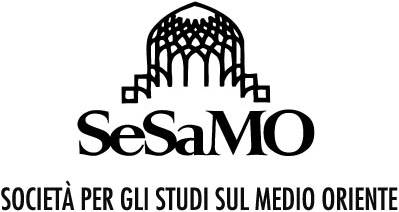 CognomeCognomeCognomeNomeNomeNomeIndirizzoIndirizzoIndirizzoe-maile-maile-mailTelefonoTelefonoTelefonoAffiliazione         (se presente)Affiliazione         (se presente)Affiliazione         (se presente)Mi registro come:(digitare una X all’interno della casella postaa sinistra; sono possibili più opzioni)Mi registro come:(digitare una X all’interno della casella postaa sinistra; sono possibili più opzioni)Mi registro come:(digitare una X all’interno della casella postaa sinistra; sono possibili più opzioni)Mi registro come:(digitare una X all’interno della casella postaa sinistra; sono possibili più opzioni)Numero del panel e titolo del paper:Panel convenorPanel convenorPanel convenorPanel convenorPanel convenorPanel convenorPaper proposerPaper proposerPaper proposerPaper proposerPaper proposerPaper proposerDiscussantDiscussantDiscussantDiscussantDiscussantDiscussantAltro (specificare)Altro (specificare)Altro (specificare)Altro (specificare)Altro (specificare)Altro (specificare)SOCIA/O DI SeSaMO - Ho effettuato un pagamento pari a:SOCIA/O DI SeSaMO - Ho effettuato un pagamento pari a:SOCIA/O DI SeSaMO - Ho effettuato un pagamento pari a:SOCIA/O DI SeSaMO - Ho effettuato un pagamento pari a:SOCIA/O DI SeSaMO - Ho effettuato un pagamento pari a:SOCIA/O DI SeSaMO - Ho effettuato un pagamento pari a:100 €Quota intera (iscrizione al Convegno + quota associativa 2019)Quota intera (iscrizione al Convegno + quota associativa 2019)Quota intera (iscrizione al Convegno + quota associativa 2019)Quota intera (iscrizione al Convegno + quota associativa 2019)100 €Quota intera (iscrizione al Convegno + quota associativa 2019)Quota intera (iscrizione al Convegno + quota associativa 2019)Quota intera (iscrizione al Convegno + quota associativa 2019)Quota intera (iscrizione al Convegno + quota associativa 2019)oppure55 €Quota ridotta (iscrizione al Convegno + quota associativa 2019 per dottorandi senza borsa di studio, professori a contratto, ricercatori temporaneamente senza affiliazione, studiosi che non ricevono regolarmente uno stipendio o borsa di studio da Università o Centri di ricerca a cui siano affiliati)Quota ridotta (iscrizione al Convegno + quota associativa 2019 per dottorandi senza borsa di studio, professori a contratto, ricercatori temporaneamente senza affiliazione, studiosi che non ricevono regolarmente uno stipendio o borsa di studio da Università o Centri di ricerca a cui siano affiliati)Quota ridotta (iscrizione al Convegno + quota associativa 2019 per dottorandi senza borsa di studio, professori a contratto, ricercatori temporaneamente senza affiliazione, studiosi che non ricevono regolarmente uno stipendio o borsa di studio da Università o Centri di ricerca a cui siano affiliati)Quota ridotta (iscrizione al Convegno + quota associativa 2019 per dottorandi senza borsa di studio, professori a contratto, ricercatori temporaneamente senza affiliazione, studiosi che non ricevono regolarmente uno stipendio o borsa di studio da Università o Centri di ricerca a cui siano affiliati)55 €Quota ridotta (iscrizione al Convegno + quota associativa 2019 per dottorandi senza borsa di studio, professori a contratto, ricercatori temporaneamente senza affiliazione, studiosi che non ricevono regolarmente uno stipendio o borsa di studio da Università o Centri di ricerca a cui siano affiliati)Quota ridotta (iscrizione al Convegno + quota associativa 2019 per dottorandi senza borsa di studio, professori a contratto, ricercatori temporaneamente senza affiliazione, studiosi che non ricevono regolarmente uno stipendio o borsa di studio da Università o Centri di ricerca a cui siano affiliati)Quota ridotta (iscrizione al Convegno + quota associativa 2019 per dottorandi senza borsa di studio, professori a contratto, ricercatori temporaneamente senza affiliazione, studiosi che non ricevono regolarmente uno stipendio o borsa di studio da Università o Centri di ricerca a cui siano affiliati)Quota ridotta (iscrizione al Convegno + quota associativa 2019 per dottorandi senza borsa di studio, professori a contratto, ricercatori temporaneamente senza affiliazione, studiosi che non ricevono regolarmente uno stipendio o borsa di studio da Università o Centri di ricerca a cui siano affiliati)55 €Quota ridotta (iscrizione al Convegno + quota associativa 2019 per dottorandi senza borsa di studio, professori a contratto, ricercatori temporaneamente senza affiliazione, studiosi che non ricevono regolarmente uno stipendio o borsa di studio da Università o Centri di ricerca a cui siano affiliati)Quota ridotta (iscrizione al Convegno + quota associativa 2019 per dottorandi senza borsa di studio, professori a contratto, ricercatori temporaneamente senza affiliazione, studiosi che non ricevono regolarmente uno stipendio o borsa di studio da Università o Centri di ricerca a cui siano affiliati)Quota ridotta (iscrizione al Convegno + quota associativa 2019 per dottorandi senza borsa di studio, professori a contratto, ricercatori temporaneamente senza affiliazione, studiosi che non ricevono regolarmente uno stipendio o borsa di studio da Università o Centri di ricerca a cui siano affiliati)Quota ridotta (iscrizione al Convegno + quota associativa 2019 per dottorandi senza borsa di studio, professori a contratto, ricercatori temporaneamente senza affiliazione, studiosi che non ricevono regolarmente uno stipendio o borsa di studio da Università o Centri di ricerca a cui siano affiliati)NON SOCIA/SOCIO – Ho effettuato un pagamento pari a:NON SOCIA/SOCIO – Ho effettuato un pagamento pari a:NON SOCIA/SOCIO – Ho effettuato un pagamento pari a:NON SOCIA/SOCIO – Ho effettuato un pagamento pari a:NON SOCIA/SOCIO – Ho effettuato un pagamento pari a:NON SOCIA/SOCIO – Ho effettuato un pagamento pari a:90 €Quota interaQuota interaQuota interaQuota intera90 €Quota interaQuota interaQuota interaQuota intera90 €Quota interaQuota interaQuota interaQuota interaoppure 45  €oppure 45  €Quota ridotta (dottorandi senza borsa di studio, professori a contratto, ricercatori temporaneamente senza affiliazione, studiosi che non ricevono regolarmente uno stipendio o borsa di studio da Università o Centri di ricerca a cui siano affiliati)Quota ridotta (dottorandi senza borsa di studio, professori a contratto, ricercatori temporaneamente senza affiliazione, studiosi che non ricevono regolarmente uno stipendio o borsa di studio da Università o Centri di ricerca a cui siano affiliati)Quota ridotta (dottorandi senza borsa di studio, professori a contratto, ricercatori temporaneamente senza affiliazione, studiosi che non ricevono regolarmente uno stipendio o borsa di studio da Università o Centri di ricerca a cui siano affiliati)Quota ridotta (dottorandi senza borsa di studio, professori a contratto, ricercatori temporaneamente senza affiliazione, studiosi che non ricevono regolarmente uno stipendio o borsa di studio da Università o Centri di ricerca a cui siano affiliati)oppure 45  €Quota ridotta (dottorandi senza borsa di studio, professori a contratto, ricercatori temporaneamente senza affiliazione, studiosi che non ricevono regolarmente uno stipendio o borsa di studio da Università o Centri di ricerca a cui siano affiliati)Quota ridotta (dottorandi senza borsa di studio, professori a contratto, ricercatori temporaneamente senza affiliazione, studiosi che non ricevono regolarmente uno stipendio o borsa di studio da Università o Centri di ricerca a cui siano affiliati)Quota ridotta (dottorandi senza borsa di studio, professori a contratto, ricercatori temporaneamente senza affiliazione, studiosi che non ricevono regolarmente uno stipendio o borsa di studio da Università o Centri di ricerca a cui siano affiliati)Quota ridotta (dottorandi senza borsa di studio, professori a contratto, ricercatori temporaneamente senza affiliazione, studiosi che non ricevono regolarmente uno stipendio o borsa di studio da Università o Centri di ricerca a cui siano affiliati)